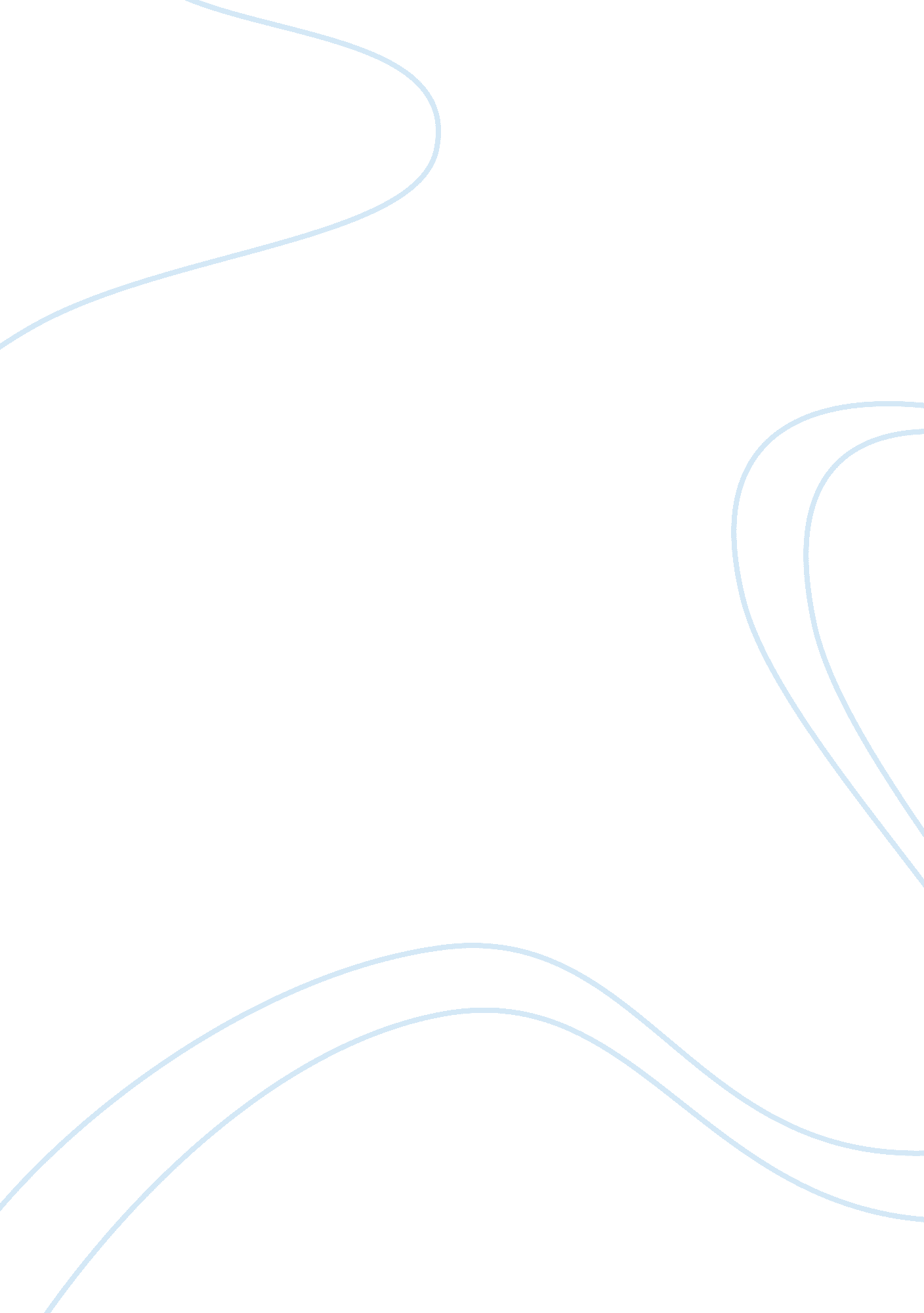 Name: seminars, advertisements should be used toDesign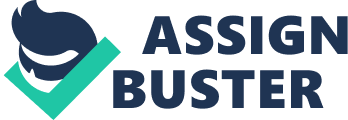 NAME: HUSSNAIN ALTAFROLL#: 14-CE-96SUBJECT: ENVOIRNMENTAL ENGINEERINGSUSTAINABILITY AND A SUSTAINABLE FUTUREIn ecology or envoirnmental sciences, by sustainbilty we mean the endurance of a biological system for long periods of time. It means basically meeting the demands of the present without compromising upon the demands of the future. If we want to look at an example of a sustainable system then we come across the example of forests eg. Amazon rainforest and other naturally occuring sustainable systems including wet lands, meadows etc. The basic four principles for an enviornment to attain sustainability includes ecology, politics, economics and culture of that particular system. These four aspects of a system decides either the system is sustainably developing or not. The first and foremost reason in developing countries which are not sustainably developing is lack of awareness among the people and hence the system is endangered for the upcoming generation. The survival of humans and other living organisms is very difficult in such system. The survival of future generations in a polluted and unsustainable biliological system would be very difficult. Each and everyone of us should be aware of his/her responsibility. People should be encouraged to perform farming practices to benefit from the envoirnment at the same time preserve it for future generations. Government should take its responsibilty to make people educated about the prevailing atmospheric conditions and seminars, advertisements should be used to encourage people to adopt a envoirnment friendly lifestyle. At the same time researches should be carried out into order to develop new techniques to make our envoirnment more sustainable for the future generations. The institutes carrying out envoirnmental researches should be well financed. Greenbuilding construction should be carried out as such type of construction encourages the construction of energy and resource effecient lifestyle. This lifestyle helps to minimize the level of pollution in bigger cities which are contionously expanding and are the major source of pollution, greenbuilding countries meets todays demand thus preserving the future. If we take our responsibility for our planet so it’ll be capable of supporting human life for many generations to come, it is our utmost duty. Severeal conferences are arranged arround the globe on international level to promote sustainability development. The companies  practising envoirnment harmful bussiness should be banned. Envoirnment friendly bussinesses should be established. Literacy is a key to all the social problems that we face today. McDonell Hall and Bauer Hall Introduction: McDonell Hall and Bauer Hall is located in the Mary Institute and St. Louis Country Day School (MICDS) of Missouri. It is included in one of the most ecofriendly structures or a symbol of sustainable development across the globe. This building is also included among the the facilities providing an educationally sustainable envoirnment. Following are some of the most sustainable feautures which I found to be very impressive attempt looking forward to a sustainable future.#1SOLAR AND THERMALLY/WIND OPERATED SUSTAINABLE FEATURESThe facility includes theramal, photovolatic and solar windows/panels that is an excellent example of the sustaining the limited resources of our planet and is also an excellent example of resouce effeciency. The energy demand of the building is supported by such ecofriendly systems and the energy supply and demand is being monitered through dashboards which are available at the campus. The use of such energy resouces also limits the effect on the envoirnment as we get greater value for little input without any severe consequeces. Wind turbines are also being used to generate useable energy thus making use of wind as primary source instead of exploiting any limited resources for our never-ending demand for energy. The quality of windows and doors being used are also of the best quality so there is no leakage of air through the windows which makes our heating/cooling systems energy effecient. #2RAINWATER HARVESTING SYSTEMAs we all know that our planet is running out of water and we have to adopt a lifestyle in order the conserve the maxinmum amount of water we can and make use of rainwater for cooling the facility. This rainwater can also be used for gardening purposes. It can also be used as an alternate to the mainsupply of water, at times when there is any kind of problem with main supply. This stored rainwater should be used for flushing purposes which helps to conserve a good amount of water from the main supply. Rainwater harvesting system is considered as one of the most vital features to be included in modern construction for the sustainale development in terms of the conservation of water.#3SUSTAINABILITY IN TERMS OF LEARNING/EDUCATIONThe Halls are designed with features including an 800-seat amphitheater, small and sociable gathering spaces, an indoor/outdoor fireplace, faculty offices, and common areas that provides one of the finest envoirnments for the students to socially interact with eachother and carry out discussions about science, engineering, technology and economics. The hallways/corridors provides the spaces which are large enough for indivisual as well as group studies. The classrooms are designed along with labortories in order to provide the students a good pratical experience along with theoretical study. It helps to promote application-based learning. Envoirnment of MUST and changes that can be made to make it a more sustainable campus. Considering the current envoirnment of our university. There are lots of things we can improve and help our campus to become a more sustainable campus in terms of learning and envoirnment. The quality of doors and windows that are being used, should be greatly improved as the way they are designed there is a leakage of air thus exploiting the energy used by our heating and cooling system. The windows should be designed in order to acquire the maximum amount of natural light we can. The lightning system is not well-designed in our campus. As an engineering institute, clabs should’ve been designed where the classrooms are attached with the labortories which helps in a more productive and application-based learning experience for the students. There is no rain harvesting system in our university for the sustainability of the amount of water being used. The use of double-flush toilets helps to conserve water by making the use of a half-flush button for the disposal of liquid waste and full-flush for solid waste. There are no double-flush toilets in our university. 